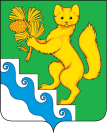 АДМИНИСТРАЦИЯ БОГУЧАНСКОГО РАЙОНАП О С Т А Н О В Л Е Н И Е06.04.2023                                с. Богучаны		                      № 310-пОб утверждении проекта межевания территории лесного участкаРассмотрев обращение Акционерного общества «Первая Башенная Компания» (ИНН 7707387700, ОГРН 1177746646197), предоставленные материалы в соответствии со ст.ст. 43, 45, 46 Градостроительного   кодекса   Российской   Федерации от 29.12.2004 года       № 190-ФЗ, со ст. 7, ст. 11, п. 2.1 ст. 11.3 Земельного кодекса Российской Федерации от 25.10.2001 года № 136-ФЗ, ст.ст. 7, 43, 47 Устава Богучанского  района Красноярского края,  ПОСТАНОВЛЯЮ:1. Утвердить проект межевания территории «Строительство и эксплуатация линейного объекта – линии электропередачи на территории Богучанского района Красноярского края» в границах Манзенского лесничества, Таежинского участкового лесничества в квартале 82 (часть выдела 26).2. Наделить Акционерное общество «Первая Башенная Компания»  полномочиями обращаться в орган кадастрового учета в целях выполнения кадастровых работ по образованию земельных участков в соответствии с утвержденным проектом межевания территории. 3. Опубликовать утвержденную документацию по межеванию территории на официальном сайте муниципального образования Богучанский район в сети «Интернет».4. Контроль   за    исполнением   настоящего   постановления возложить на Первого заместителя Главы Богучанского района В.М. Любима.5. Постановление вступает в силу со дня, следующего за днем его опубликования.И.о. Главы Богучанского района                                        А.С. Арсеньева  